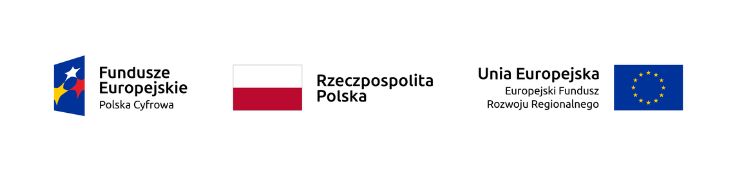 Zobowiązanie podmiotu udostępniającego zasoby, składne na podstawie art. 118 ust. 3 ustawy z dnia 11września 2019 r. Prawo zamówień publicznych, do oddania do dyspozycji Wykonawcy/ Wykonawcom wspólnie ubiegający się o zamówienie* niezbędnych zasobów na potrzeby realizacji zamówienia o nazwie:Zakup laptopów w ramach realizacji projektu grantowego „Wsparcie dzieci z rodzin pegeerowskich w rozwoju cyfrowym – Granty PPGR”W związku z ubieganiem się Wykonawcy / Wykonawców występujących wspólnie*..............................................................................................................(nazwa   Wykonawcy /siedziba)..............................................................................................................(nazwa   Wykonawcy /siedziba)o udzielenie ww. zamówienia publicznego zobowiązuję / zobowiązujemy się jako podmiot (firma/osoba fizyczna/ osoba fizyczna prowadząca działalność gospodarczą*) udostępniający zasoby:...........................................................................................................................................................(nazwa podmiotu udostępniającego zasoby, siedziba)do oddania do dyspozycji ww. Wykonawcy/Wykonawcom wspólnie ubiegającym się o zamówienie na potrzeby realizacji niniejszego zamówienia niezbędnych zasobów na zasadach określonych
w art. 118 ustawy Prawo zamówień publicznych, celem wykazania spełniania warunków udziału 
w postępowaniu, których opis sposobu dokonania oceny spełnienia zawarto w specyfikacji warunków zamówienia.Zakres dostępnych wykonawcy zasobów podmiotu udostępniającego zasoby:………………………………………………………………………………………………………………,………………………………………………………………………………………………………………,Sposób okresu udostępnienia wykonawcy i wykorzystania przez niego zasobów podmiotu udostępniającego te zasoby przy wykonywaniu zamówienia:………………………………………………………………………………………………………………,………………………………………………………………………………………………………………,Zakres i okres udziału innego podmiotu przy wykonywaniu zamówienia:………………………………………………………………………………………………………………,………………………………………………………………………………………………………………,Podmiot udostępniający zasoby, na zdolnościach którego wykonawca polega w odniesieniu do warunków udziału w postępowaniu dotyczących wykształcenia, kwalifikacji zawodowych lub doświadczenia, zrealizuje przedmiot zamówienia, których wskazane zdolności dotyczą,
w następującym zakresie:………………………………………………………………………………………………………………,………………………………………………………………………………………………………………,Zapewnienie wykonania zamówienia / części zamówienia, w tym wskazanie charakteru stosunku, jaki będzie łączył wykonawcę z innym podmiotem:………………………………………………………………………………………………………………,………………………………………………………………………………………………………………,W uzupełnieniu niniejszego zobowiązania udostępniam: ……………………………………………..-- kwalifikowany podpis elektroniczny / podpis zaufany / podpis osobisty   									 Podmiotu udostępniającego zasobu* nieodpowiednie skreślićDokument należy wypełnić i podpisać kwalifikowanym podpisem elektronicznym lub podpisem zaufanym lub podpisem osobistym. Zamawiający zaleca zapisanie dokumentu w formacie PDF.